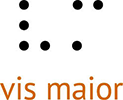 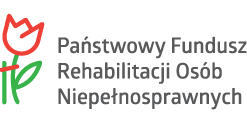 ANKIETA REKRUTACYJNAdla uczestnika projektuKURS NA SAMODZIELNOŚĆ 2021 – podnoszenie samodzielności osób niewidomych w różnych obszarach funkcjonowaniaSzkolenie z zakresu rehabilitacji podstawowej – szkoła letniaWarszawa: 01.08-28.08.2021r.Zanim wypełni Pan/Pani zgłoszenie, proszę zapoznać się z treścią ogłoszenia o rekrutacji uczestników projektu.Proszę o dokładne i czytelne wypełnienie zgłoszenia. Na ostatniej stronie znajduje się miejsce na własnoręczny podpis. Wypełnione zgłoszenie wraz z kopią orzeczenia o stopniu niepełnosprawności (lub dokumentem równoważnym np.: KIZ) proszę dostarczyć do siedziby Fundacji:emailem na adres biuro@fundacjavismaior.pl z tematem Kurs na samodzielnośćlub pocztą tradycyjną na adres Fundacja Vis Maior ul. Bitwy Warszawskiej 1920r. 10, 02-366 Warszawa, z dopiskiem Kurs na samodzielnośćJeśli zgłoszenie będzie wypełniane długopisem, proszę o używanie liter drukowanych. W przypadku przesyłania ręcznie wypełnionego formularza mailem, proszę go po wypełnieniu zeskanować wraz z orzeczeniem o stopniu niepełnosprawności.Prosimy o szczegółowe odpowiedzi na wszystkie otwarte pytania ankiety. W pytaniach, w których należy wybrać jedną z sugerowanych odpowiedzi, prosimy postawić znak „x” za wybranym słowem. Ankietę można wypełnić ręcznie lub komputerowo i wysłać do Fundacji Vis Maior emailem lub pocztą tradycyjną.W przypadku wysłania emailem ręcznie wypełniony formularz proszę zeskanować wraz z zaświadczeniem o niepełnosprawności. 1. Imię i nazwisko: ……………………………………………………………………………...........……................ 2. PESEL: ……………………………………………………………………......................................................... 3. Adres – ulica, nr domu, nr mieszkania, kod pocztowy, miejscowość, województwo  miasto  wieś 4. Adres e-mail: …………………………………….…………………………………..…………………………………………… 5. Telefon do kontaktu: …………………………………………………………………………………………………………. 6. Data i miejsce urodzenia: ……………………………………………………………………………………………………. 7. Orzeczony stopień niepełnosprawności z tytułu dysfunkcji narządu wzroku:  Umiarkowany  Znaczny 8. Czy orzeczenie wydane jest na stałe?  Tak  Nie Jeśli na czas określony, kiedy upływa jego ważność? …………….................................... 9. Kiedy powstała dysfunkcja wzroku? ………………………………………………………………………….…………………………..….…………............................. 10. Przyczyna utraty widzenia: ………………………………………………………………………………………………................................................... 11. Inne sprzężone niepełnosprawności (jeśli występują – dotyczy w szczególności niepełnosprawności ruchu ważnych przy nauce Braille’a i czynności dnia codziennego ): ..................................................................................................................................................... ..................................................................................................................................................... 12. Wykształcenie: proszę zaznaczyć znakiem x właściwe dla Pani/Pana na dzień w wypełniania formularza: zajęcia rewalidacyjne ,  niepełne podstawowe,  podstawowe,  gimnazjalne, średnie, zawodowe,  policealne,  wyższe13. Status na rynku pracy: proszę zaznaczyć znakiem x właściwe dla Pani/Pana na dzień wypełniania formularza:  niepracujący i nieposzukujący pracy,  poszukujący pracy, niezatrudniony,  poszukujący pracy, zatrudniony,  bezrobotny, zatrudniony w ZAZ,  zatrudniony w ZPCh,  zatrudniony na otwartym rynku pracy,  nie dotyczy (np. w przypadku studentów, emerytów, dzieci) – proszę wybrać właściwe14. Czy jest Pani/Pan zarejestrowana/y w Powiatowym Urzędzie Pracy na dzień wypełniania formularza:  tak  nie 15. Czy jest Pani/Pan uczestnikiem Warsztatów Terapii Zajęciowej – proszę wybrać właściwe na dzień wypełniania formularza? jestem absolwentką/tem WTZ,  nigdy nie byłam/łem uczestnikiem WTZ,  jestem uczestnikiem WTZ 16. Czy Pan/Pani  uczestniczył/a w Środowiskowym Domu Samopomocy – proszę wybrać właściwe na dzień wypełniania formularza? nie uczestniczyłem/am w ŚDS uczestniczyłem/am w ŚDS jestem obecnie uczestnikiem w ŚDS17. Czy Pan/Pani był/a mieszkańcem/podopiecznym placówek innych niż WTZ lub ŚDS, finansowanych ze środków publicznych na podstawie odrębnych przepisów? Nie byłem/byłam mieszkańcem/podopiecznym placówek finansowanych ze środków publicznych Byłem/byłam mieszkańcem/podopiecznym placówek finansowanych ze środków publicznych Jestem obecnie mieszkańcem/podopiecznym placówek finansowanych ze środków publicznych18. Prosimy uzasadnić potrzebę udziału w naszym szkoleniu: ................................................................................................................................................ ................................................................................................................................................ ................................................................................................................................................ ................................................................................................................................................ 19. Czy uczestniczy Pani/Pan obecnie w innych projektach ?  tak  nie Jeżeli tak to proszę podać nazwę projektu, przez kogo jest prowadzony oraz czas trwania projektu: ................................................................................................................................................................................................................................................................................................ 20. Czy mieszka Pani/Pan samodzielnie?  tak  nie Jeśli nie mieszka Pani/Pan samodzielnie, ile osób liczy gospodarstwo domowe? ……………….................................................................................................................................... 21. Czy korzystała Pani/korzystał Pan w przeszłości z wymienionych niżej form rehabilitacji podstawowej, takich jak: a) orientacja przestrzenna, chodzenie z białą laską:  tak  nie Jeśli tak, to gdzie: ………………………………………………………………………………………………………………..… Kiedy: ……………………………………………………………….………………………………………………………………….. Przybliżony czas odbytego szkolenia w godzinach: ………………………………………………………………… Czy ma Pani/Pan potrzebę doskonalenia tych umiejętności?  tak  nie Jeśli tak, to na co chce Pani/Pan zwrócić szczególną uwagę ? ................................................................................................................................................................................................................................................................................................ b) wykonywanie codziennych czynności w swoim domu (szkolenie z czynności dnia codziennego):  tak  nie Jeśli tak, to kiedy: …………………………………………….....……………………………………………………………… Przybliżony czas odbytego szkolenia w godzinach: ………………………………………………………………. Czy ma Pani/Pan potrzebę doskonalenia tych umiejętności?  tak  nie Jeśli tak, to na co chce się Pani/Pan zwrócić szczególną uwagę ? ................................................................................................................................................................................................................................................................................................ c) nauka pisma Braille’a  tak  nie Jeśli tak, to kiedy: …………………………………………….………………………………………………………………… Przybliżony czas odbytego szkolenia w godzinach: ………………………………………………………………. Czy ma Pani/Pan potrzebę doskonalenia tych umiejętności?  tak  nie Jeśli tak, to na co chce Pani/Pan zwrócić szczególną uwagę ? ................................................................................................................................................................................................................................................................................................ 22. Jakie trudności w samodzielnym poruszaniu się napotyka Pani/Pan w swoim miejscu zamieszkania? ………………………………………………………………………………………………………………………................... …………………………………………………………………….………………………………………………………….......… 23. W jaki sposób Pani/Pan obecnie pisze i czyta? ...............................................................………………......……………………………………………………… ……………………………………………………………………………………………………………......……………………… 24. Czy korzysta Pani/Pan samodzielnie z komputera?  tak  nie Jeśli tak, jakie ma Pani/Pan z tym trudności? ……………………………………………………………………………………………………………………………………………… 25. Czy przygotowuje Pani/Pan samodzielnie posiłki?  tak  nie 26. Czy potrafi Pani/Pan utrzymywać porządek w miejscu swojego zamieszkania?  tak  nie 27. Jak wygląda Pani/Pana sytuacja rodzinna, kontakty ze znajomymi, sąsiadami, środowiskiem lokalnym? .................................…………………………………………………………………………………………………........ ……………………………………………………………………………………………………………………………………...... 28. Czy chciałaby Pani/chciałby Pan poprawić swoje kontakty z innymi osobami?  tak  nie Jeśli tak, w jaki sposób? .............................………………………………………………………………………………………………………....... 29. Czy utrzymuje Pani/Pan kontakty z innymi osobami niewidomymi bądź słabowidzącymi?  tak  nie Jeśli nie to dlaczego? ............................................................................................................................................................................................................................................................................................... 30. Jak wyglądają Pani/Pana kontakty z osobami widzącymi? ..............................................................................................……………………………………………… ..………………………………………………………………………………………………………………………………..…….. 31. Jak radzi sobie Pani/Pan z przyjmowaniem pomocy od innych? ................................................................................................................................................................................................................................................................................................ 32. Czy uważa Pani/Pan, że ma problemy z prośbą o pomoc innych oraz czy potrafi z tej pomocy zrezygnować? ................................................................................................................................................................................................................................................................................................ 33. Jakie są Pani/Pana obawy dotyczące samodzielności oraz nad jakimi obawami chciałby/chciałaby Pan/Pani pracować? ................................................................................................................................................ ................................................................................................................................................ ................................................................................................................................................ ................................................................................................................................................ 34. Co zmieniłoby się w Pana/Pani życiu gdyby był/a bardziej samodzielna? ................................................................................................................................................ ................................................................................................................................................ ................................................................................................................................................ 35. Czy chciałaby Pani/chciałby Pan poprawić swoją sytuację zawodową?  tak  nie Jeśli tak, w jaki sposób? ……………………………………………………………………………………………....................................………… .......................................................................................................................................... 36. Czy ma Pani/Pan zalecone przez lekarza ograniczenia w aktywności fizycznej?  tak  nie Jeśli tak – w jakim zakresie? ..............................................………………………………………………………………………………………….... 37. Czy wymaga Pani/Pan specjalnej diety związanej ze stanem zdrowia?  tak  nie Jeśli tak, to jakiej? ......................…………………………………………………………………………………………………………………… Informacja pandemiczna ws Covid-19Oświadczam, że (proszę zaznaczyć właściwy punkt):Jestem osobą zaszczepioną końcową dawkąJestem osobą zaszczepioną pierwszą dawką, termin drugiej dawki to:Oczekuję na pierwsze szczepienie, termin szczepienia to:Jestem ozdrowieńcem, chorowałem/chorowałam na Covid-19 w miesiącu:Nie mogę się szczepić ze względu na mój stan zdrowiaNie zamierzam się szczepić.Oświadczam, że wyrażam zgodę na przetwarzanie moich danych osobowych również na potrzeby przyszłych rekrutacji, zgodnie z art. 6 ust. 1 lit. a Rozporządzenia Parlamentu Europejskiego i Rady (UE) 2016/679 z dnia 27 kwietnia 2016 r. w sprawie ochrony osób fizycznych w związku z przetwarzaniem danych osobowych i w sprawie swobodnego przepływu takich danych oraz uchylenia dyrektywy 95/46/WE (ogólne rozporządzenie o ochronie danych)Oświadczam, że w przypadku zakwalifikowania mnie na szkolenia deklaruję włożenie wysiłku w zakresie własnej rehabilitacji i nauki samodzielności oraz będę z zaangażowaniem uczestniczyć we wszystkich zaleconych zajęciach i informować o potrzebnym wsparciu. Data i podpis Uczestnika ……………………………………………………………….......................................... Dziękujemy za wypełnienie ankiety.Fundacja „Vis Maior” Projekt ten jest dofinansowany ze środków PFRON